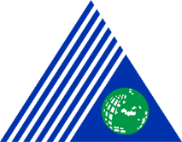 YEDITEPE UNIVERSITY FACULTY OF HEALTH SCIENCES DEPARTMENT OF NURSINGCLINIC EVALUATION FORMYEDITEPE UNIVERSITY FACULTY OF HEALTH SCIENCES DEPARTMENT OF NURSINGCLINIC EVALUATION FORMYEDITEPE UNIVERSITY FACULTY OF HEALTH SCIENCES DEPARTMENT OF NURSINGCLINIC EVALUATION FORMYEDITEPE UNIVERSITY FACULTY OF HEALTH SCIENCES DEPARTMENT OF NURSINGCLINIC EVALUATION FORMCourse Code and Name:Student's Name-Surname: Date:Course Code and Name:Student's Name-Surname: Date:Course Code and Name:Student's Name-Surname: Date:Course Code and Name:Student's Name-Surname: Date:Evaluation CriteriaEvaluation CriteriaStudent AssessmentResponsible Nurse AssessmentInstructor Evaluation1.Professional Behavior	1.Professional Behavior	1.Professional Behavior	1.Professional Behavior	1.Professional Behavior	Adapts to attendance/work hoursAdapts to attendance/work hoursActs in accordance with the application area rulesActs in accordance with the application area rulesKeeps the necessary tool/equipment for the application area (name tag, internship file, notepad, pen, stethoscope , etc.)Keeps the necessary tool/equipment for the application area (name tag, internship file, notepad, pen, stethoscope , etc.)Ensures the safety of the individual he/she cares forEnsures the safety of the individual he/she cares forWrites the records of the individual he/she cares for on the data collection form of the course in a timely and complete manner.Writes the records of the individual he/she cares for on the data collection form of the course in a timely and complete manner.Takes responsibility and fulfills its responsibility completelyTakes responsibility and fulfills its responsibility completelyDemonstrates an ethical approachDemonstrates an ethical approach2. Communication2. Communication2. Communication2. Communication2. CommunicationInitiates and appropriately maintains communication with the individual he/she cares for and their relativesInitiates and appropriately maintains communication with the individual he/she cares for and their relativesCommunicates positively with healthcare team members/staff and colleaguesCommunicates positively with healthcare team members/staff and colleaguesMaintains positive communication with the instructorMaintains positive communication with the instructorCoordinates with the healthcare team and other students to ensure continued careCoordinates with the healthcare team and other students to ensure continued care3. Professional Development3. Professional Development3. Professional Development3. Professional Development3. Professional DevelopmentTransfer the theoretical knowledge to the field of applicationTransfer the theoretical knowledge to the field of applicationCan make clinical applications with the right techniqueCan make clinical applications with the right techniqueBehaves confident and assertiveBehaves confident and assertiveUses problem solving skillsUses problem solving skillsActively participates in practicesActively participates in practicesRecognizes aspects that need improvement and strives to improveRecognizes aspects that need improvement and strives to improveEffectively uses the time spent in the application areaEffectively uses the time spent in the application areaProvides health education in line with the needs of individualsProvides health education in line with the needs of individualsBe willing to learn lifelongBe willing to learn lifelongTotalTotalInstructions: A total of 100 points, each item is evaluated out of 5 points.1 (unsatisfactory), 2 (need support), 3 (partially adequate), 4 (satisfactory), 5 (very good), GR (not observed).Instructions: A total of 100 points, each item is evaluated out of 5 points.1 (unsatisfactory), 2 (need support), 3 (partially adequate), 4 (satisfactory), 5 (very good), GR (not observed).Instructions: A total of 100 points, each item is evaluated out of 5 points.1 (unsatisfactory), 2 (need support), 3 (partially adequate), 4 (satisfactory), 5 (very good), GR (not observed).Instructions: A total of 100 points, each item is evaluated out of 5 points.1 (unsatisfactory), 2 (need support), 3 (partially adequate), 4 (satisfactory), 5 (very good), GR (not observed).Instructions: A total of 100 points, each item is evaluated out of 5 points.1 (unsatisfactory), 2 (need support), 3 (partially adequate), 4 (satisfactory), 5 (very good), GR (not observed).